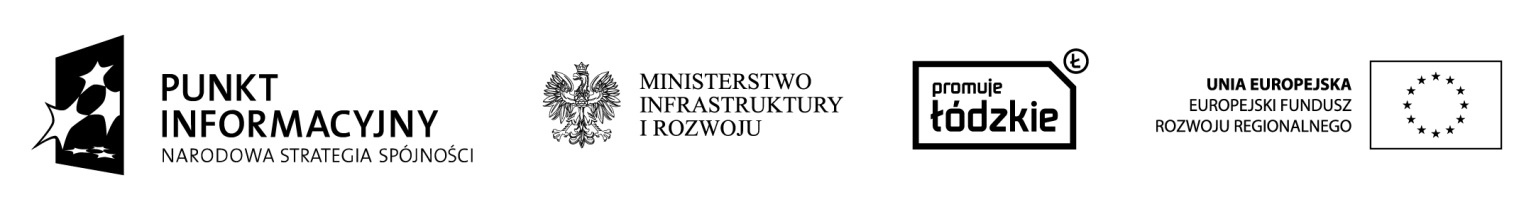 Lokalny Punkt Informacyjny Funduszy Europejskich w Sieradzu zaprasza na:BEZPŁATNE JEDNODNIOWE WARSZTATY  Z TWORZENIA BIZNES PLANUTERMIN SZKOLENIA:20 grudnia  2013 rMIEJSCE:
Urząd Miasta Sieradza, Pl. Wojewódzki 1, II piętro sala BZGŁOSZENIAPotwierdzenie udziału następuje poprzez wysłanie formularza zgłoszeniowego (dostępny na stronie: www.sieradz.eu zakładka Punkt Informacyjny Funduszy Europejskich podzakładka Działania informacyjno-promocyjne) na numer fax: (43) 826-61-46 lub na adres: punktinformacyjny@umsieradz.pl.Zgłoszenia przyjmowane będą do 18.12.2013r do godz.14:00. W przypadku pytań prosimy 
o kontakt pod numerem telefonu: 43 826-61-46.Lokalny Punkt Informacyjny Funduszy Europejskich w SieradzuPl. Wojewódzki 1, Urząd Miasta Sieradza II piętro pok. nr 46 Projekt jest współfinansowany przez Unię Europejską ze środków Europejskiego Funduszu Rozwoju Regionalnego w ramach Programu Operacyjnego Pomoc Techniczna na lata 2007-2013 oraz budżetu państwa